附件  横向科研项目合同网上审核操作步骤项目负责人登陆科研管理信息系统或从登陆“信息门户”进入“科研系统”，具体网址http://ky.hfut.edu.cn/irisweb/index（图1）。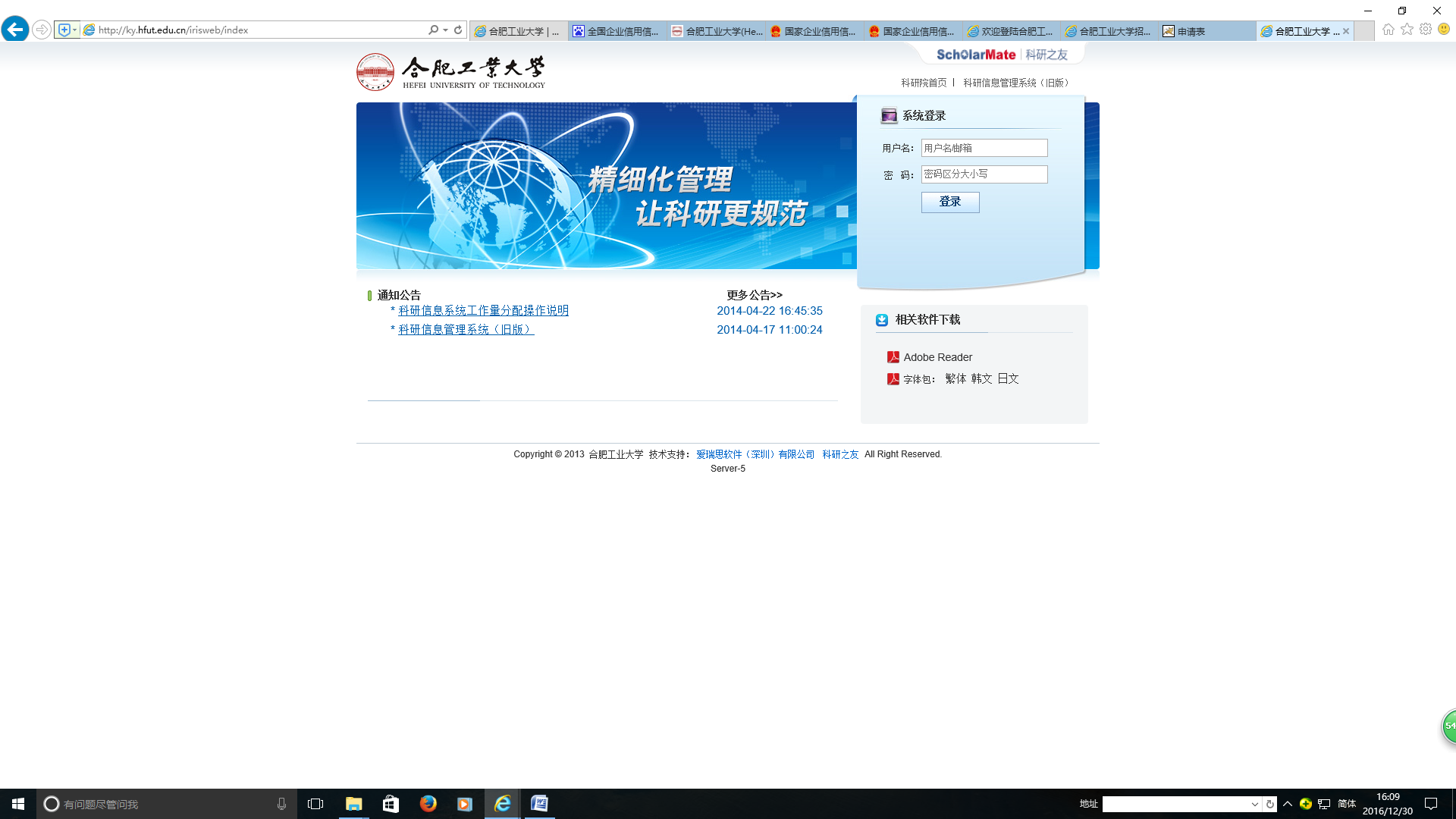 图1 科研管理信息系统页面从“申请”菜单点击“我的申请”（图2），点击“新增”按钮进入“选择项目分类”（图3）。选择“合作委托类”，点击下一步进入“项目信息”页面。
图2 我的申请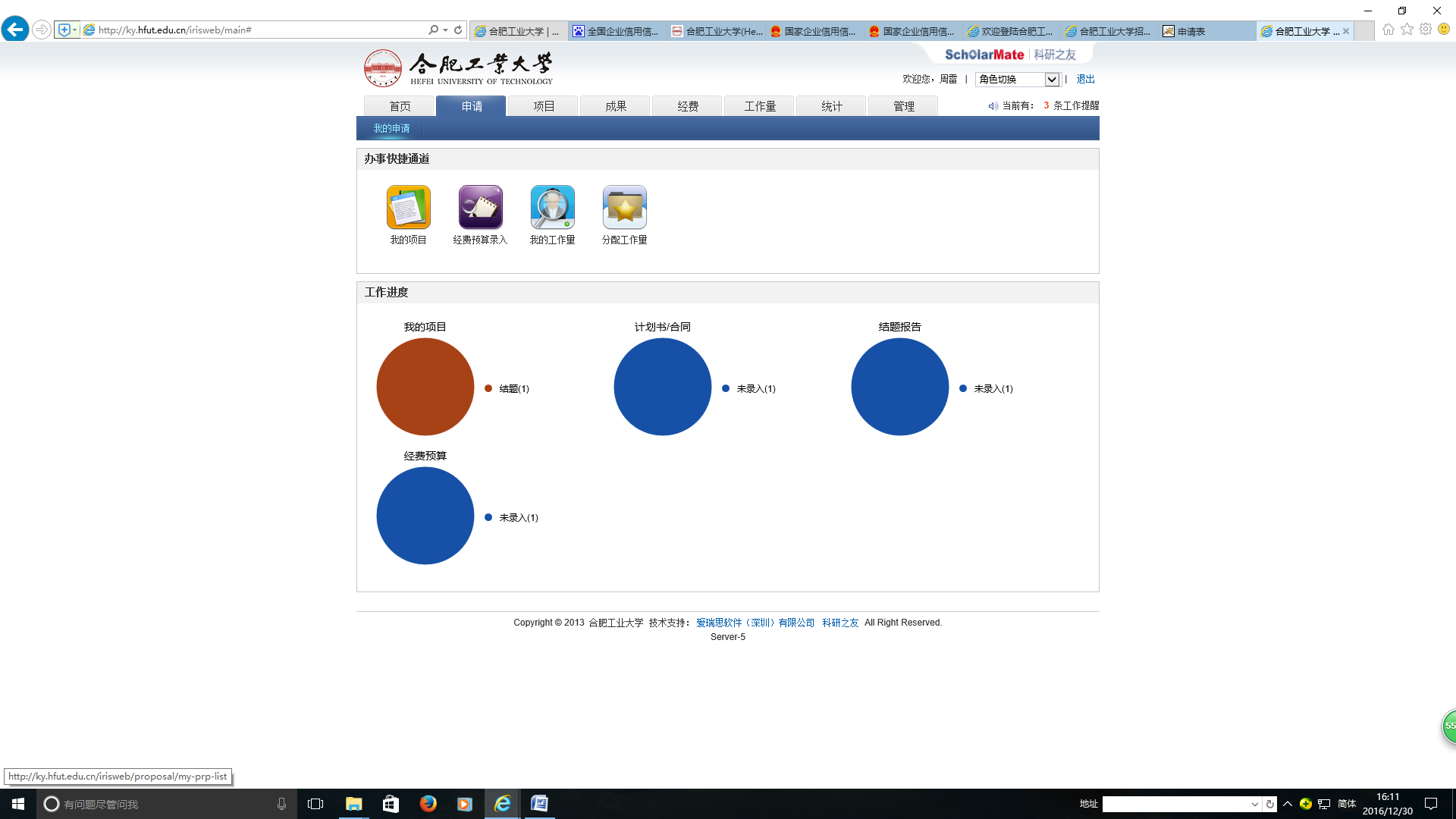 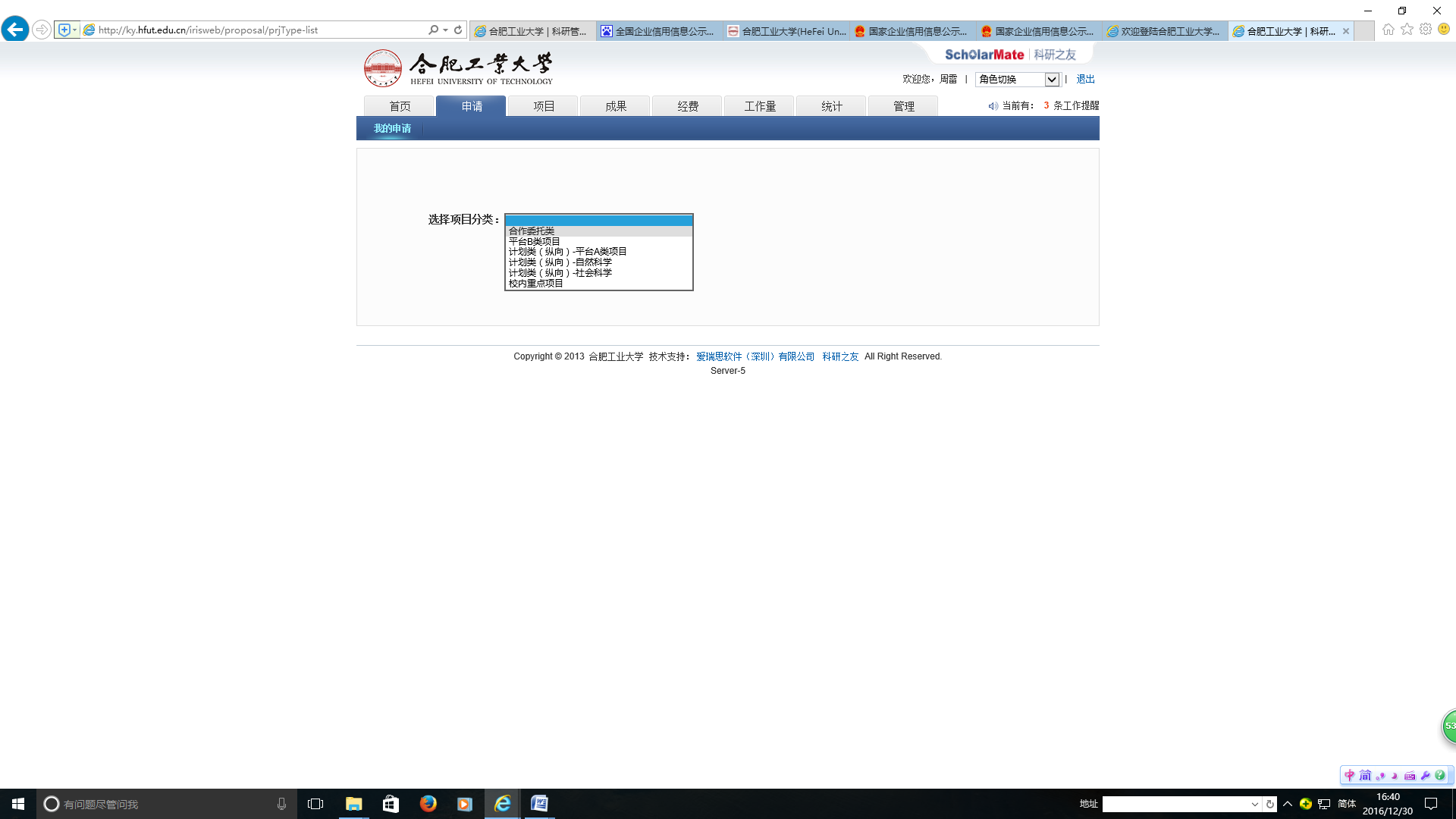 图3 新增申请进入“项目信息”页面(图4)，填写项目基本信息，包括以下内容：项目名称、委托单位 、项目负责人、合同经费、申请时间、项目开始时间、项目结束时间、付款方式、合同类型、资金来源、项目区域（省）、  项目区域（市）；其他信息不必录入或选择。点击“成员信息”，添加项目组成员（见图5）。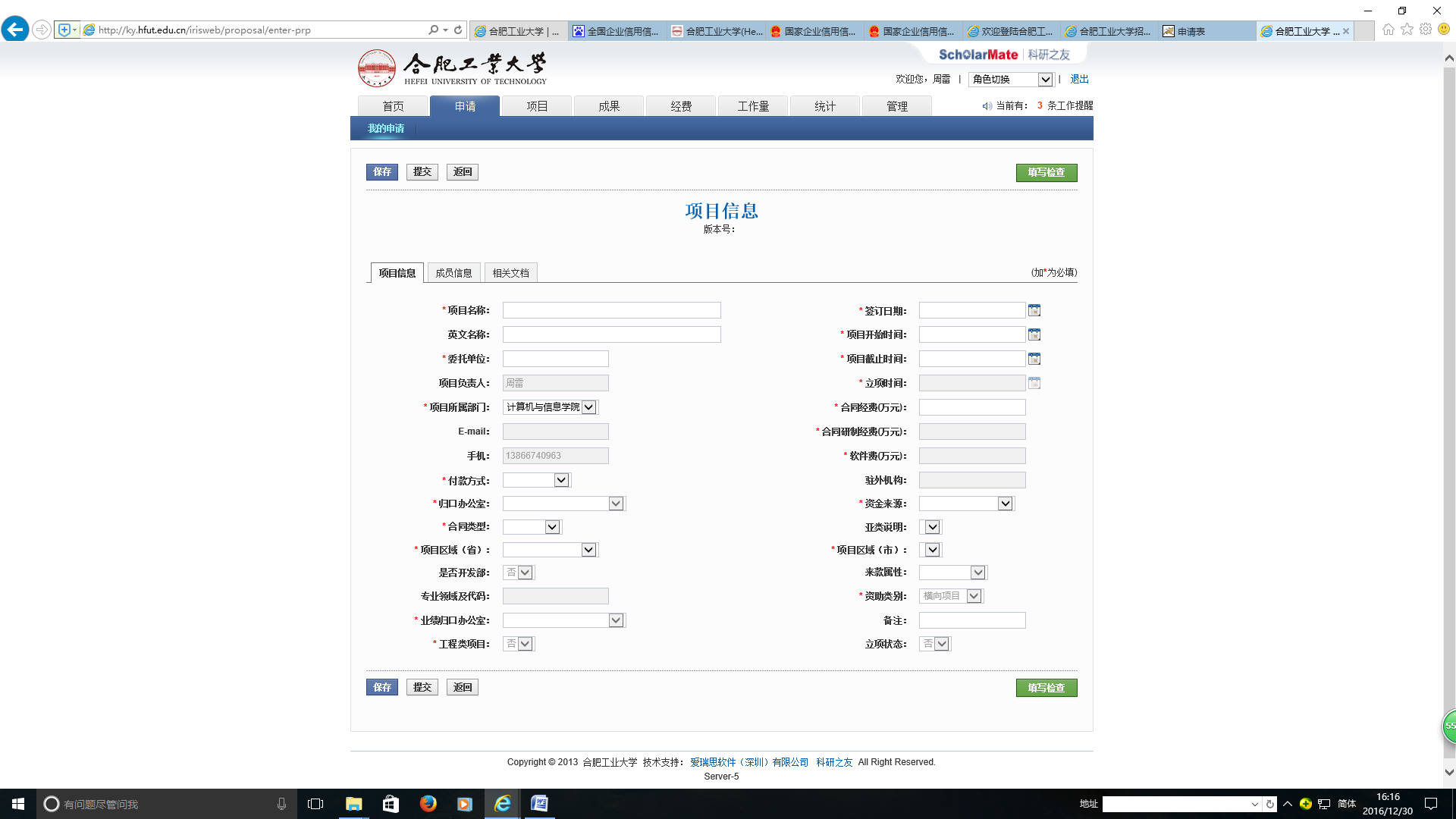 点击“相关文档”，上传技术合同文本等材料（见图6）。所有信息填写完成，则点击“提交”按钮。                       图4 项目信息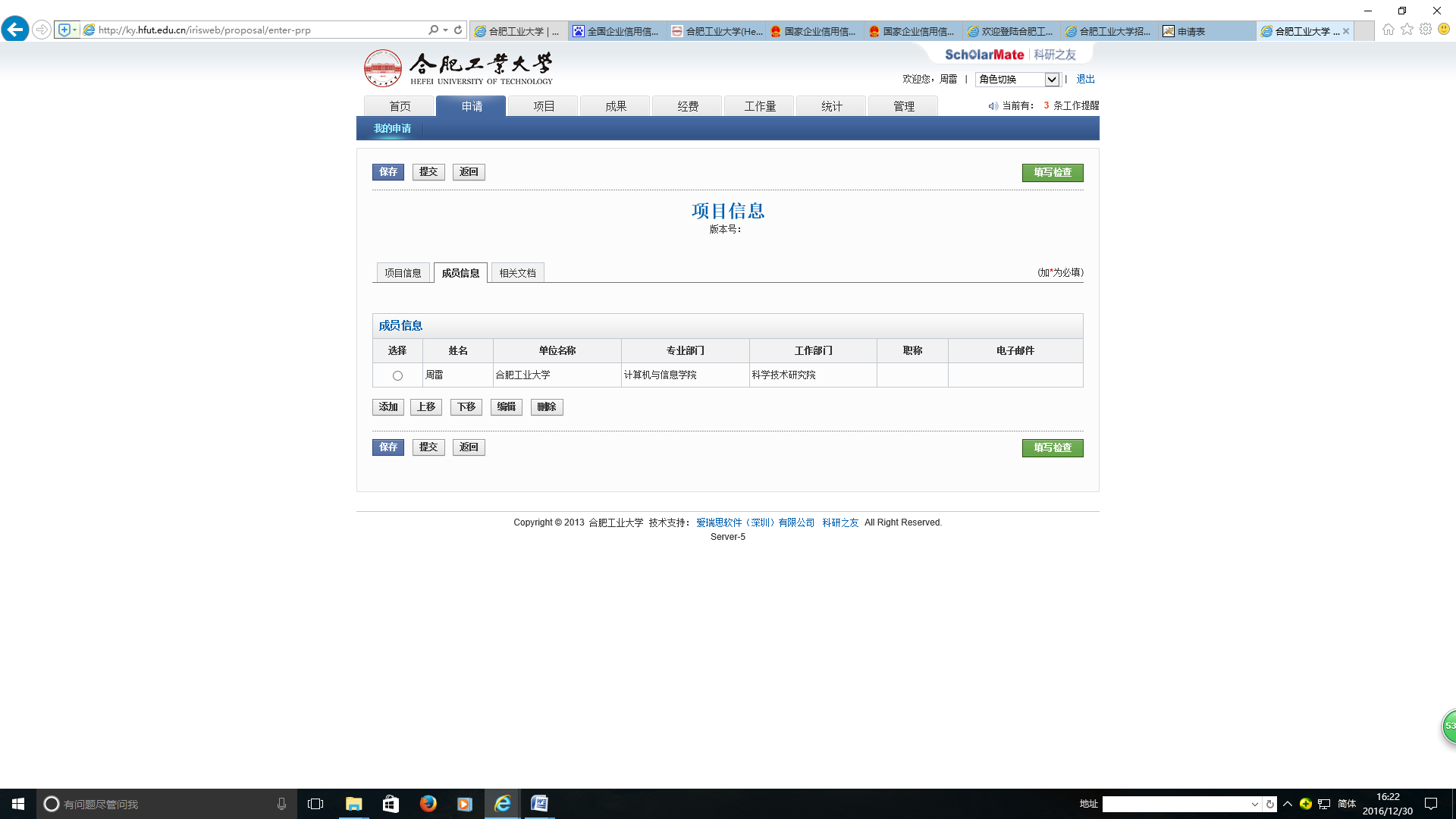 图5 成员信息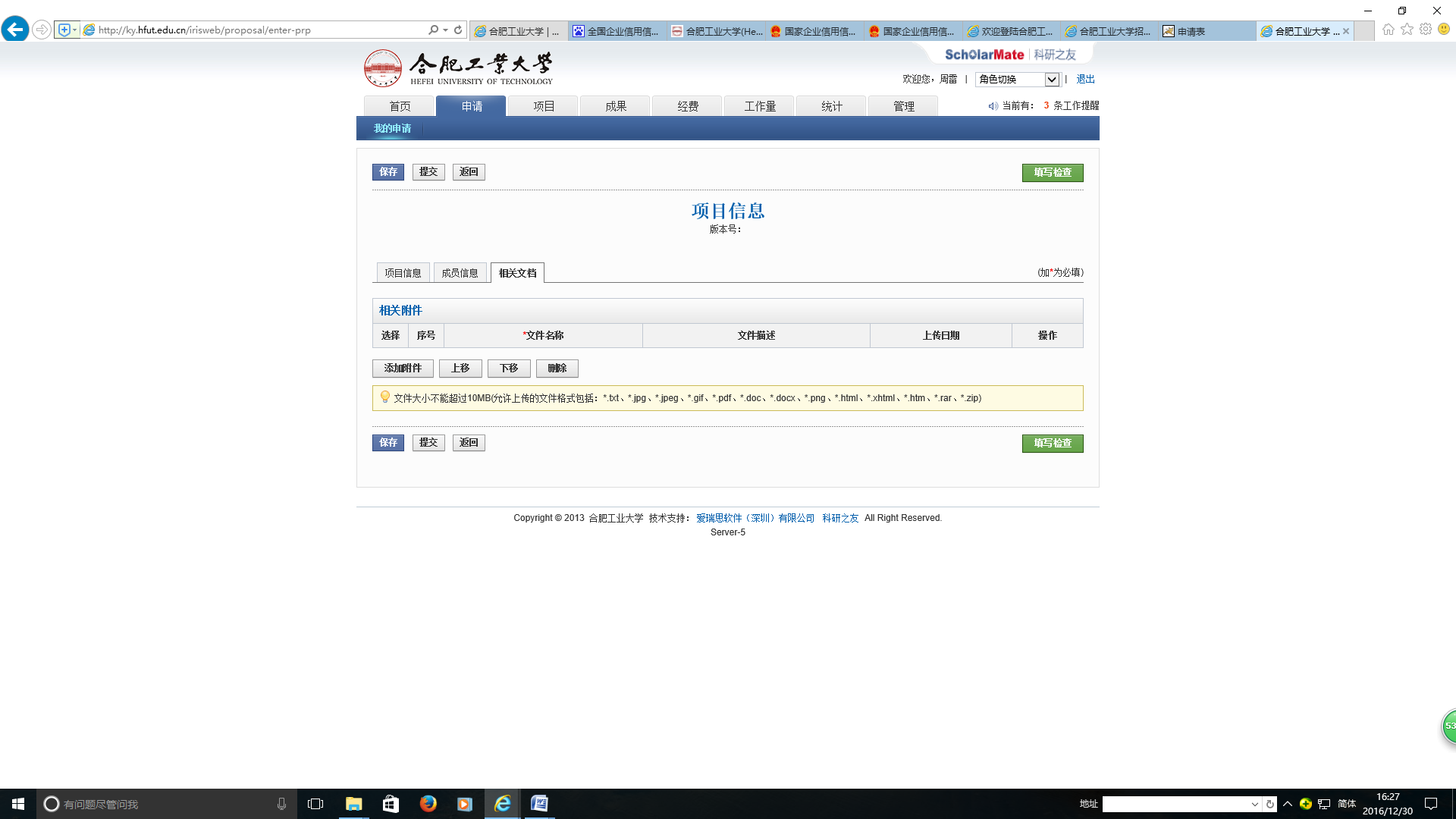 图6 相关文档4、管理人员审核结束（一般3个工作日内办理结束），将审核意见反馈项目负责人，项目负责人从“我的申请”可以看到项目申请的“状态”，若“审核通过”则可以选择申请的项目，点击“打印”按钮生成“合肥工业大学科研项目合同（协议）审批表”（图7），项目负责人签字，并携带审核通过的合同文本至科技服务中心办理相关手续；若“审核不通过”则选择申请的项目，点击“审核不通过”，查看审核意见（图8），根据意见进行合同文本修改，并将修改后的文本从“相关文档”（图6）上传覆盖原合同文本。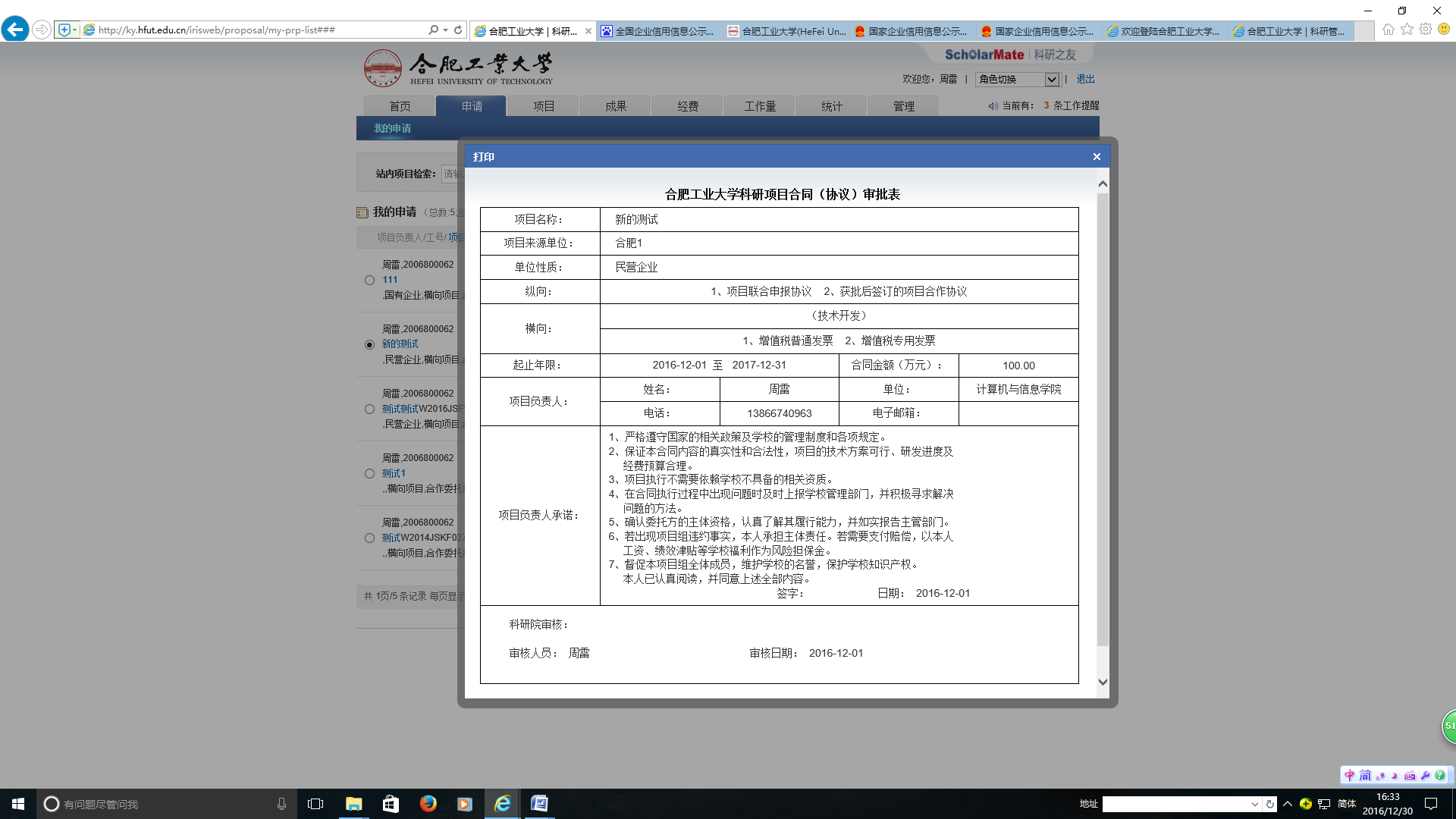 图7 合同协议审批表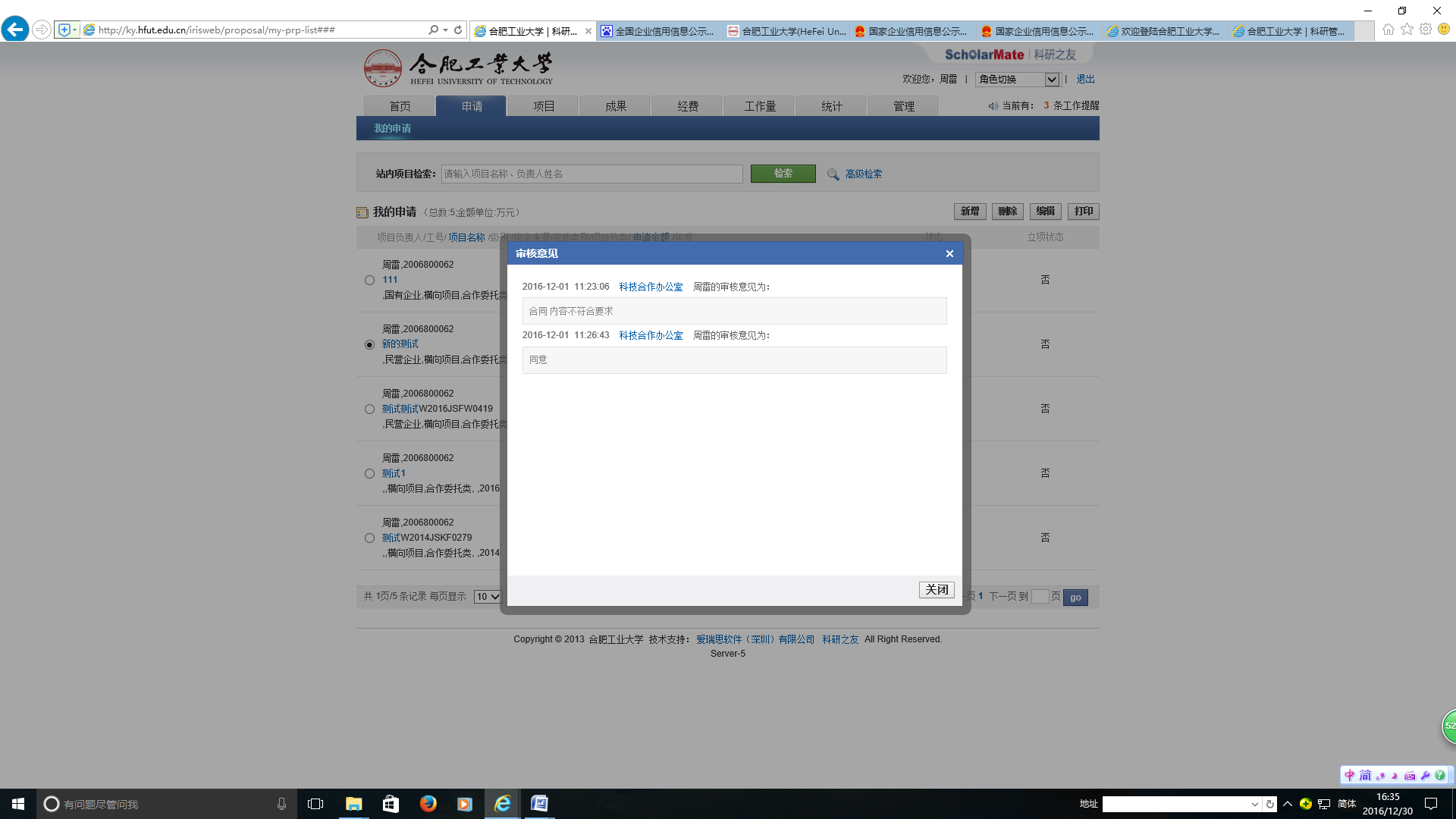 图8 合同审核意见